?АРАР									ПОСТАНОВЛЕНИЕ «10» март 2021 й.   			    № 8	                      «10» марта 2021 г. О присвоении адреса объектам адресацииРуководствуясь п.21 ч.1 ст.14 Федерального закона от 06.10.2003 № 131-ФЗ «Об общих принципах организации местного самоуправления в Российской Федерации».Постановлением Правительства Российской Федерации от 19.11.2014 № 1221 «Об утверждении Правил присвоения, изменения и аннулирования адресов», Администрация сельского поселения Татлыбаевский сельсовет муниципального района Баймакский район Республики БашкортостанПОСТАНОВЛЯЕТ:1.Объекту незавершенного строительства, расположенному на земельном участке с кадастровым номером 02:06:030602:32 в границах сельского поселения Татлыбаевский сельсовет д.Хасаново, присвоить следующий адрес: Российская Федерация, Республика Башкортостан, Баймакский муниципальный район, сельское поселение Татлыбаевский сельсовет, деревня Хасаново, улица М.Рахимова, дом 51.2. Контроль за исполнением данного постановления возложить на землеустроителя СП Татлыбаевский сельсовет.Глава сельского поселения Татлыбаевский сельсоветмуниципального районаБаймакский район Республики Башкортостан                                      Р.А.ИдрисовБАШ?ОРТОСТАН  РЕСПУБЛИКА№Ы БАЙМА?  РАЙОНЫМУНИЦИПАЛЬ   РАЙОНЫНЫ*ТАТЛЫБАЙ   АУЫЛ   СОВЕТЫАУЫЛ   БИЛ»М»№ЕХАКИМИ»ТЕ453656 Татлыбай ауылы, ;изз2т Татлыбаев урамы, 48АТел.  8 (34751)  4-45-38.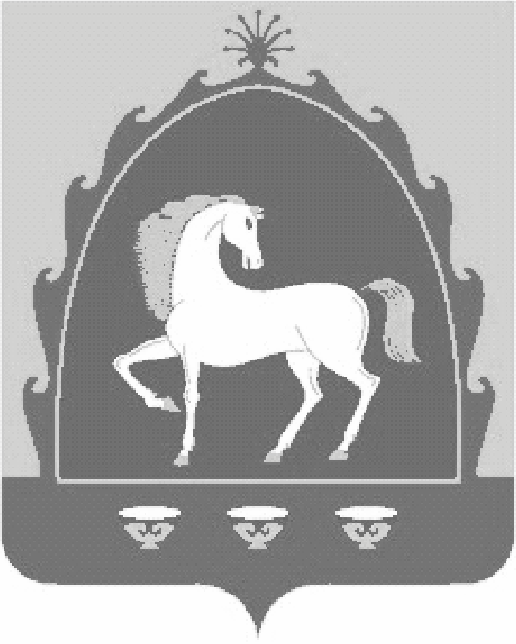 АДМИНИСТРАЦИЯСЕЛЬСКОГО   ПОСЕЛЕНИЯ ТАТЛЫБАЕВСКИЙ   СЕЛЬСОВЕТ МУНИЦИПАЛЬНОГО   РАЙОНА БАЙМАКСКИЙ  РАЙОН РЕСПУБЛИКИ БАШКОРТОСТАН453656 село Татлыбаево, ул.Гиззата Татлыбаева, 48АТел.  8 (34751) 4-45-38.